Общероссийская общественная организация «Российское 
общество патологоанатомов»ФГБОУ ВО "Саратовский государственный медицинский университет  им. В.И. Разумовского" Минздрава РоссииИнформационное письмо № 1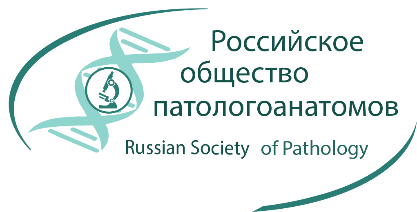 ХIII Юбилейный Пленум Российского общества патологоанатомов Саратов, 1–2 июня 2023 г.1–2 июня 2023 г. в г. Саратове на базе ФГБОУ ВО «Саратовский государственный медицинский университет им. В.И.Разумовского» состоится ХIII Юбилейный Пленум Российского общества патологоанатомовОРГКОМИТЕТ ПЛЕНУМА Сопредседатели:доктор медицинских наук, профессор А.В.Еремин – ректор ФГБОУ ВО «Саратовский государственный медицинский университет им. В.И.Разумовского» Минздрава Россииакадемик РАН Г.А. Франк – почетный член Российского общества патологоанатомов, главный патологоанатом Минздрава России, 
заведующий кафедрой патологической анатомии ФГБОУ ДПО «Российская медицинская академия непрерывного последипломного образования» Минздрава Россиидоктор медицинских наук, заслуженный врач РФ  Ф.Г.Забозлаев – президент Российского общества патологоанатомов, главный специалист по патологической анатомии ФМБА России,  заведующий патологоанатомическим отделением ФНКЦ ФМБА РоссииЗаместители председателя:профессор А.С.Федонников – проректор по научной работе  ФГБОУ ВО «Саратовский государственный медицинский университет им. В.И.Разумовского» Минздрава Россиипрофессор Г.Н.Маслякова – зав. кафедрой патологической анатомии ФГБОУ ВО «Саратовский государственный медицинский университет им. В.И.Разумовского» Минздрава России Члены оргкомитета:канд.мед.наук, доцент Р.В. Деев (Санкт-Петербург)заслуженный врач РФ, профессор О.В. Зайратьянц (Москва)профессор Е.Л.Казачков (Челябинск)член-корреспондент РАН, профессор Л.В.Кактурский (Москва)член-корреспондент РАН, профессор Л.М. Михалева (Москва)профессор А.П.Надеев (Новосибирск)канд.мед.наук Н.А. Новолокин (Саратов)канд.мед.наук О.И.Пацап (Москва)профессор В.С.Чирский (Санкт-Петербург)профессор А.И.Щеголев (Москва)Ответственный секретарь  -   к.м.н.  Напшева А.М.  (Саратов)ПРОГРАММНЫЕ ВОПРОСЫ ПЛЕНУМА:100-летие  Российского общества патологоанатомов: Исторические аспекты формирования Российской патологической анатомииРоль научно-практических региональных Школ в развитии патологоанатомической анатомии РоссииВопросы преподавания патологической анатомии в высшей школеПроблемы организации патологоанатомической службы: аналитический доклад главного внештатного специалиста патологоанатома Минздрава РоссииИтоги Круглого стола Комитета по охране здоровья граждан Госдумы по вопросам законодательных основ организации патологоанатомической службы РФРевизия отечественного учения о диагнозе в современных нормативных документахВопросы актуализации приказов Минздрава России о патологоанатомических исследованияхОрганизационные вопросыКонтактные телефоны оргкомитета:  +7 495  395 64 89(в Москве) +7 8452 49 59 84 (в Саратове)Электронный адрес оргкомитета: patolog.ng@mail.ruИнформация о Пленуме размещена на сайте www.patolog.ruМатериалы докладов объемом до 3 страниц с регистрационной формой, а также заявки на выступление без публикации следует выслать до 10 мая 2023 г. по электронной почте:  patolog.ng@mail.ru	с указанием в письме номера раздела программы и желаемой формы участия (устный, публикация без доклада). Файл рекомендуется называть ФИО первого автора.Формат бумаги А4 (29,7х21 см), 1,5 интервала, шрифт Times New Roman, размер 12 пунктов, поля со всех сторон по 2,5 см, выравнивание текста по ширине. Образец оформления:Ссылки в тексте на номера литературных источников даются в скобках (в порядке цитирования). Количество источников минимально (не более 5). Статьи цитируются с полным названием. Допускаются таблицы и штриховые черно-белые рисунки в пределах указанного объема страниц. Полутоновые рисунки не принимаются. Материалы Пленума будут опубликованы в виде электронного издания.Тематика докладов должна соответствовать программным вопросам Пленума.К тексту докладов на отдельном листе прилагается регистрационная форма (обязательная для первого автора и отдельно для соавторов, участвующих в работе Пленума). Оргкомитет оставляет за собой право отклонения докладов, не соответствующих правилам оформления. Ответственность за содержание присланных материалов возлагается целиком на авторов. Текст докладов будет репродуцирован в исходном виде.Иванов А.П., Петров Н.В.ЭКСПРЕССИЯ ИММУНОГЛОБУЛИНОВ В ЭПИТЕЛИИ БРОНХОВ ПРИ ХРОНИЧЕСКОМ БРОНХИТЕНИИ морфологии человека имени академика А.П. Авцына ФГБНУ «Российский научный центр хирургии им. Академика Б.В.Петровского» , Москва     Текст доклада.     …  …  …ЛитератураКазачков Е.Л., Казачкова Э.А., Воропаева Е.Е. и др. Морфофункциональная характеристика нарушений рецептивности эндометрия при хроническом эндометрите // Архив патологии. 2015. № 2. С.53-58.Liu G., Wang Q., Liu N. et al. Infectious bronchitis virus nucleoprotein specific CTL response is generated prior to serum IgG // Vet. Immunol. Immunopathol. 2012; 148 (3): 353-358.